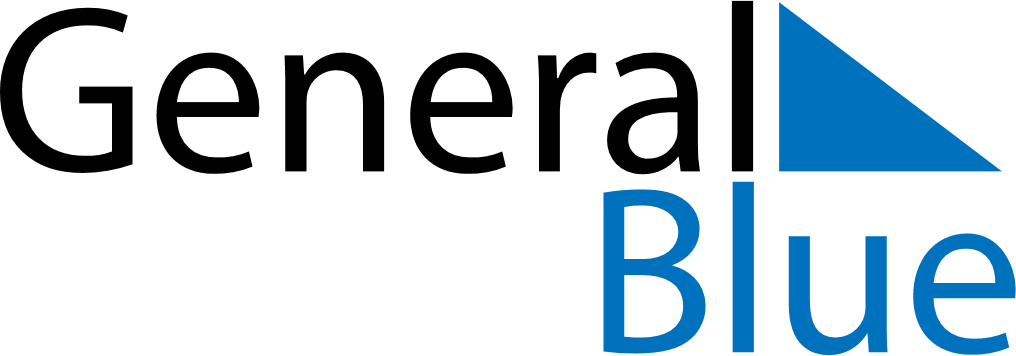 September 2019September 2019September 2019September 2019September 2019September 2019JapanJapanJapanJapanJapanJapanMondayTuesdayWednesdayThursdayFridaySaturdaySunday12345678910111213141516171819202122Respect-for-the-Aged Day23242526272829Autumnal Equinox Day30NOTES